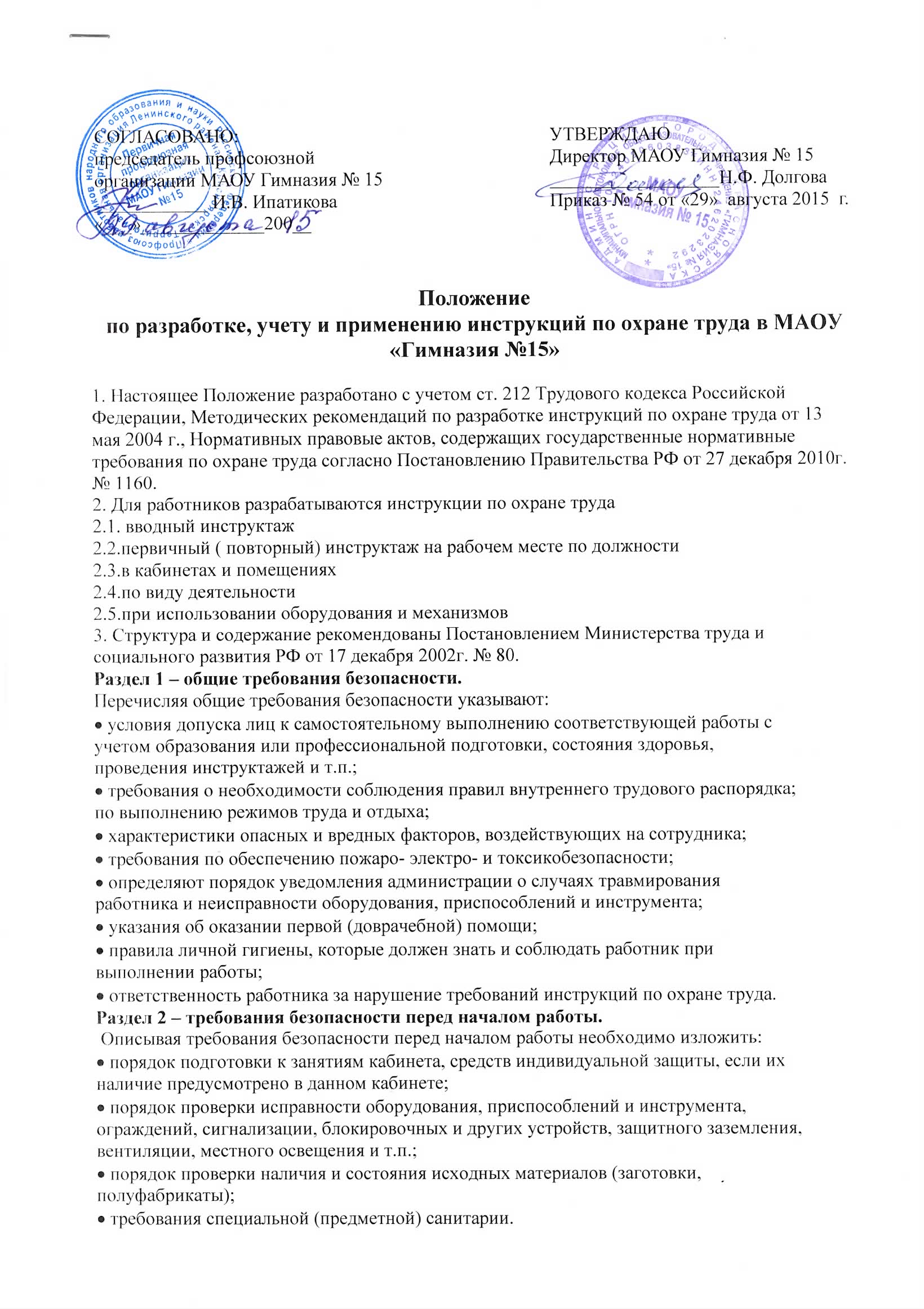 Раздел 3 – требования безопасности во время работы. При определении требований безопасности во время работы обязательно излагают:способы и приемы безопасного выполнения работы;правила использования технологического оборудования, приспособлений иинструментов, технических средств обучения;требования безопасного обращения с исходными материалами (сырье, заготовки,полуфабрикаты);правила безопасной эксплуатации технических средств обучения;указания по безопасному содержанию кабинета;основные виды отклонений от нормативного технологического или санитарногорежима и методы их устранения;действия, направленные на предотвращение аварийных ситуаций.Раздел 4 – требования безопасности в чрезвычайных ситуациях. При описании требований безопасности в чрезвычайных ситуациях обращают особое внимание на:действия сотрудников при возникновении аварий и ситуаций, которые могутпривести к нежелательным последствиям;действия сотрудников по оказанию медицинской помощи пострадавшим притравмировании, отравлении и внезапном заболевании.Раздел 5 – требования безопасности по окончании работы. Определяя требования безопасности по окончании работы, рекомендуется четко изложить:порядок безопасного отключения, остановки, разборки и профилактики оборудованияи технических средств обучения, приспособлений, механизмов и аппаратуры;порядок уборки кабинетов;требования соблюдения личной гигиены и специальной (предметной) санитарии;порядок извещения непосредственного руководителя обо всех недостатках,обнаруженных во время работы.Раздел 6 – заключительные положения. При описании заключительных положений указывают:порядок, сроки и условия внесения изменений и дополнений в данные инструкции;порядок, сроки и условия их пересмотра, а также определяют должностных лиц,несущих ответственность за эту деятельность4. Для учащихся разрабатываются инструкции по технике безопасности- вводный инструктаж- первичный ( повторный) инструктаж- в кабинетах и помещениях- при участии в мероприятиях- при занятиях физкультурой5. Структура и содержание инструкций по технике безопасностиРаздел 1 – общие требования безопасности. Перечисляя общие требования безопасности, указывают:- условия допуска учащихся к занятиям соответствующими видами деятельности сучетом возраста, состояния здоровья, проведения инструктажей и т.п.;-требования о необходимости соблюдения правил поведения для учащихся повыполнению режимов обучения и отдыха;-характеристики опасных и вредных факторов, способных воздействовать на учащихся;-требования по обеспечению пожаро- электро- и токсикобезопасности;-определяют порядок уведомления педагогов о случаях травмирования учащихся инеисправности оборудования, приспособлений и инструмента;-указания об оказании первой (доврачебной) помощи;-правила личной гигиены, которые должен знать и соблюдать учащиеся при обучении;-ответственность учащихся за нарушение требований инструкций по технике безопасности.Раздел 2 – требования безопасности перед началом занятий. Описывая требования безопасности перед началом занятий необходимо изложить:-порядок подготовки учащихся к занятиям в конкретном учебном помещении и (или)при выполнении определенных видов деятельности, средств индивидуальнойзащиты, если их наличие предусмотрено в данном помещении;-порядок проверки исправности оборудования, приспособлений и инструмента,ограждений, сигнализации, блокировочных и других устройств, защитного заземления, вентиляции, местного освещения и т.п.;-порядок проверки наличия и состояния исходных материалов (заготовки, полуфабрикаты);-требования специальной (предметной) санитарии.Раздел 3 – требования безопасности во время занятий. При определении требований безопасности во время занятий обязательно излагают:-способы и приемы безопасного участия в образовательном процессе;-правила использования оборудования, приспособлений и инструментов, техническихсредств обучения;-требования безопасного обращения с исходными материалами (сырье, заготовки,полуфабрикаты);- правила безопасной эксплуатации технических средств обучения;- указания по безопасному выполнению конкретных видов образовательнойдеятельности;- основные виды отклонений от нормативного технологического или санитарногорежима и методы их устранения;- действия, направленные на предотвращение аварийных ситуаций.Раздел 4 – требования безопасности в чрезвычайных ситуациях. При описании требований безопасности в чрезвычайных ситуациях обращают особое внимание:- на действия учащихся при возникновении аварий и ситуаций, которые могут привести к нежелательным последствиям;-на действия по оказанию медицинской помощи пострадавшим при травмировании,отравлении и внезапном заболевании.Раздел 5 – требования безопасности по окончании занятий. Определяя требования безопасности по окончании занятий, рекомендуется четко изложить:- порядок безопасного отключения, остановки, разборки и профилактики оборудованияи технических средств обучения, приспособлений, механизмов и аппаратуры;- порядок уборки своего рабочего места;- требования соблюдения личной гигиены и специальной (предметной) санитарии;- порядок извещения педагога обо всех недостатках, обнаруженных во времяобразовательного процесса.Раздел 6 – заключительные положения. При описании заключительных положений указывают:-порядок, сроки и условия внесения изменений и дополнений в данные инструкции;- порядок, сроки и условия их пересмотра, а так же определяют должностных лиц,несущих ответственность за эту деятельность6. В соответствии с Федеральным законом "Об образовании в Российской Федерации" (ч. 3 ст. 30) при принятии локальных нормативных актов, затрагивающих права учащихся, учитывается мнение совета учащихся и советов родителей. А поскольку инструкции по технике безопасности представляют собой локальные нормативные акты которые затрагивают право учащихся на безопасность во время пребывания в гимназии  (п. 8 ч. 1 ст. 41 Федерального закона "Об образовании в Российской Федерации"), учет мнения совета учащихся и совета родителей при принятии этих инструкций является обязательным7. Инструкции по охране труда для работников и учащихся разрабатываются наоснове межотраслевых или отраслевых инструкций по охране труда (а при их отсутствии-межотраслевых или отраслевых правил по охране труда), требований безопасности,изложенных в эксплуатационной и ремонтной документации организаций -изготовителейоборудования, а также в технологической документации организации с учетом конкретных условий работы. Эти требования излагаются применительно к должности работника или ввиду выполняемой работы.8. Примерный вид титульного листа инструкций по охране труда для работников иинструкции по технике безопасности учащихся при их издании рекомендуется оформлять в соответствии с приложением №1 к настоящему Положению.9. Администрация обеспечивает разработку и утверждение инструкций по охранетруда для работников и учащихся с учетом изложенного в письменном виде мненияпрофсоюзного комитета.10. При разработке инструкций следует исходить, прежде всего из профессииработников и учащихся с учетом особенности их работы. При этом следует изсоответствующей типовой инструкции выбрать то, что относится к этим условиям, идополнить материалами, указанными в п. 2.11. Во вводной части инструкции по охране труда следует указать наименование иномер типовой инструкции, на основе которой она подготовлена, а также наименованиедругих документов, используемых при ее разработке.12. Инструкции по видам работ следует применять как дополнение к инструкциям попрофессиям. При этом инструкции по профессиям и видам работ могут объединяться водну инструкцию или применяться отдельно.13. Инструкции по охране труда для работников и учащихся должны разрабатыватьсяруководителями соответствующих структурных подразделений при методическом участии  и утверждаться приказом Директора Гимназии по согласованию спрофсоюзным комитетом.14. Для вводимых в действие новых и реконструируемых подразделений допускаетсяразработка временных инструкций по охране труда для работников и учащихся. Временные инструкции по охране труда для работников и учащихся обеспечивают безопасное ведение технологических процессов (работ) и безопасную эксплуатацию оборудования. Они разрабатываются на срок приемки этого оборудования в эксплуатацию.15. Проверка и пересмотр инструкция по охране труда для работников и учащихсяорганизуется руководством . Пересмотр инструкций должен производиться не реже одного раза в 5 лет.16. Инструкции по охране труда для работников и учащихся могут досрочнопересматриваться:при пересмотре межотраслевых и отраслевых правил и типовых инструкций поохране труда;при изменении условий труда работников и учащихся;при внедрении новой техники и технологий;по результатам анализа материалов расследований несчастных случаев, а Производстве:по требованию представителей органов по труду субъектов Российской Федерацииили органов федеральной инспекции труда.17. Если в течение срока действия инструкции по охране труда для работников иучащихся условия его труда не изменились, то ее действие продлевается на следующийсрок.18. Действующие в подразделении инструкции по охране труда для работников иучащихся , а также перечень этих инструкций хранятся у директора гимназии.19. Копии инструкций  выдаваться под роспись работникам для изучения при первичном инструктаже, либо могут быть вывешены на рабочих местах или участках.20. Рекомендуемые формы журналов учета инструкций по охране труда для работникови учащихся и учета выдачи инструкций по охране труда для работников и учащихсяподразделений приведены в приложениях 1.2 и 1.3 к настоящему Положению.приложение 1.1Образец титульной страницы инструкции по охране труда.	Приложение 1.1.Муниципальное автономное общеобразовательное учреждение «Гимназия № 15»Ленинского района  города Красноярскапроспект Машиностроителей, 8, г. Красноярск, 660046Телефон (391)266-93-60 факс (391)267-65-22 Е-mail:gimnazia15@mail.ruСОГЛАСОВАНО:                                                                                       УТВЕРЖДАЮ:председатель профсоюзной                                                                      Директор МАОУ Гимназия № 15организации МАОУ Гимназия № 15                                                       _____________Н.Ф. Долгова____________ И.В. Ипатикова                                                                  «___»____________200 __ г.«___»_____________200__г.ИНСТРУКЦИЯ  ПО ОХРАНЕ ТРУДАРАБОЧЕГО ПО КОМПЛЕКСНОМУ ОБСЛУЖИВАНИЮ И РЕМОНТУ ЗДАНИЙИОТ __________                                                                          Приложение 1.2.ПЕРЕЧЕНЬинструкций по охране труда, действующих в МАОУ «Гимназия №15» С Положением  по разработке, учету и применению инструкций по охране труда в МАОУ «Гимназия №15»ОЗНАКОМЛЕН:№ п/пНаименование инструкцииИОТ (№)Приказ № от «__»_____20__г.ФИОподписьдата